PERMOHONAN MENJADI RESPONDENKepada YthNelayan di TPI Mina Bahari 45 Pantai Depok Bantul YogyakartaDengan hormat,Saya yang bertanda tangan dibawah ini adalah dosen program studi Ilmu Keperawatan STIKes Surya Global Yogyakarta:Nama		: Sri Setyowati.,S.Kep.,Ns.,M.KesNIDN		: 0523117602Akan mengadakan penelitian yang berjudul "Hubungan Spiritualitas dan Tingkat Pengetahuan tentang HIV AIDS dengan Perilaku Seksual Pranikah pada Nelayan di Pantai Depok Bantul Yogyakarta  Penelitian ini tidak akan menimbulkan akibat yang dapat merugikan nelayan sebagai responden, kerahasiaan semua informasi akan dijaga dan dipergunakan untuk kepentingan penelitian. Jika nelayan tidak bersedia menjadi responden, maka tidak akan ada ancaman bagi responden. Jika nelayan menyetujui, maka saya mohon kesediaan nelayan untuk menandatangani lembar persetujuan saya dan menjawab pernyataan-pernyataan pada lembar kuesioner yang saya sertakan.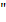 Atas perhatian dan kesediaan nelayan sebagai responden, saya mengucapkan terimakasih.					Yogyakarta,………………….2018							Peneliti						       Sri SetyowatiPERSETUJUAN MENJADI RESPONDENSetelah membaca surat permohonan menjadi responden yang dibuat saudari Sri Setyowati.,S.Kep.,Ns.,M.Kes.  saya memahami bahwa penelitian ini tidak akan merugikan diri dan kinerja saya. Oleh karena itu saya bersedia untuk berpartisipasi menjadi responden dalam penelitian anda dari awal sampai akhir, dan  memberikan semua data/jawaban sesuai kejujuran yang saya miliki. Untuk mekanisme pelaksanaannya, saya siap menunggu instruksi lebih lanjut.Demikian surat persetujuan ini saya buat, semoga bermanfaat.						Yogyakarta,………………………2018						       	       Responden				   (………………………..)  KUESIONER SPIRITUALITAS DAN TINGKAT PENGETAHUAN HIV AIDS DENGAN PERILAKU SEKSUAL PRANIKAH PADA NELAYANKode responden		:Tanggal pengambilan data	:Petunjuk umumKuesioner terdiri dari 4 bagian yaitu (1) data informan, (2) pengetahuan HIV AIDS, dan (3) perilaku seksual pranikah (4) SpiritualitasSetiap bagian kuesioner memiliki petunjuk khusus yang harus anda baca terlebih dahulu sebelum mengisi.Bacalah setiap pertanyaan atau pernyataan dengan teliti. Pilihlah jawaban yang menurut Anda paling tepatAnda dapat bertanya langsung kepada peneliti apabila terdapat pertanyaan atau pernyataan yang tidak Anda mengerti.Sebelum mengembalikan lembar kuesioner, pastikan Anda telah mengisi semua pertanyaan atau pernyataan yang diajukan.DATA INFORMANNama			:Umur			:Jenis Kelamin		:Pendidikan Terakhir	:Alamat 			:Status Pernikahan		:TINGKAT PENGETAHUAN HIV/AIDSPertanyaan yang diberikan berjumlah 20 buah. Pilihlah jawaban yang menurut Anda paling tepat.Isilah dengan memberikan tanda check list (√) pada kolom yang tersedia.Keterangan : 		B : Benar		S : Salah“Selamat Mengerjakan”Sumber :Diadopsi dari hasil penelitian Yuliantini (2012) dengan judul “Tingkat Pengetahuan HIV AIDS dan Sikap Remaja terhadap Perilaku Seksual Pranikah di SMA “X” di Jakarta Timur”PERILAKU SEKSUAL PRANIKAHPertanyaan yang diberikan berjumlah 11 buah. Pilihlah jawaban yang menurut Anda paling tepat.Isilah dengan memberikan tanda check list (√) pada kolom yang tersedia.Keterangan : 		TP	: Tidak Pernah			P	: Pernah		J	: JarangS	:SeringSS	:Sangat SeringSetiap orang dapat memiliki jawaban yang berbeda, tetapi semua jawaban akan dianggap BENAR dan tidak ada jawaban yang SALAH. Jawaban yang paling baik adalah jawaban yang paling sesuai  dengan kondisi diri Anda.“Selamat Mengerjakan”Sumber :	Diadopsi dari Widowati (2009) dengan judul “Hubungan Antara Kematangan Emosi dengan Perilaku Seksual Pranikah pada Remaja Akhir”SPIRITUALITASKuesiner Spiritualitas Involment And Belief Scale (SIBS) dari Hatch (1998)Petunjuk: 		Jawablah pertanyaan-pertanyaan di bawah ini dengan member tanda (X) pada jawaban yang sesuai dengan kondisi anda saat ini.Keterangan:SS	: Sangat Setuju			4. TS		: Tidak SetujuS	: Setuju				5. STS		: Ssangat Tidak SetujuN	: Netral24. dalam satu minggu terakhir saya beribadah sebanyak 	A. 10 kali atau lebih	B. 7-9 kali	C. 1-3 kali	D. 1-3 kali	E. 0 kali25. Dalam satu minggu terakhir saya meditasi (berdzikir/melakukan renungan)	A. 10 kali atau lebih	B. 7-9 kali	C. 1-3 kali	D. 1-3 kali	E. 0 kali26. Dalam satu bulan terakhir saya mengikuti kegiatan spiritual (pengajian/ibadah minggu pagi) dengan orang lain sebanyak :A. 10 kali atau lebihB. 7-9 kali	C. 1-3 kali	D. 1-3 kaliE. 0 kaliNoPernyataanBS1Penggunaan jarum suntik secara bersama-sama tanpa disterilkan terlebih dahulu dapat menularkan HIV2Tidak berhubungan dengan Wanita Pekerja Seks (WPS) dapat mengurangi resiko tertular HIV3HIV/AIDS dapat ditularkan melalui transfusi darah4Penyakit HIV/AIDS dapat disembuhkan5Penderita HIV/AIDS dapat menularkan HIV melalui batuk atau bersin6Orang yang baru terinfeksi HIV tidak menunjukkan gejala sakit7Bertukar pakaian dengan penderita HIV/AIDS dapat menyebabkan seseorang tertular HIV8HIV dapat ditularkan oleh ibu pada anak yang dikandungnya9Orang dengan HIV/AIDS menularkan HIV melalui air liurnya10Penyakit HIV/AIDS dapat menyebabkan kematian11HIV/AIDS merupakan penyakit menular yang menyerang sistem kekebalan tubuh manusia12HIV/AIDS dapat menular apabila kita berciuman di bibir13Hubungan seksual dapat menjadi cara penularan HIV14HIV/AIDS dapat menular melalui dudukan toilet15HIV merupakan virus penyebab AIDS16Penderita HIV dapat terlihat seperti orang yang sehat (Lanjutan) (Lanjutan) (Lanjutan) (Lanjutan)17Penderita AIDS akan mengalami diare berkepanjangan lebih dari satu bulan18Nyamuk dapat menjadi perantara penularan HIV19Cara agar tidak tertular HIV AIDS adalah menghindari berjabat tangan dengan penderita HIV/AIDS20Penggunaan kondom saat berhubungan seksual dapat menurunkan risiko tertular HIVNoPernyataanTPPJSSS1Dicium atau mencium pipi pasangan2Dipegang atau memegang tangan pasangan3Dicium atau mencium bibir pasangan4Diraba atau meraba alat kelamin baik diluar maupun didalam pakaian5Saling menggesekkan alat kelamin di luar pakaian6Dibelai atau membelai rambut pasangan7Dicium atau mencium kening pasangan8Diraba atau meraba payudara baik diluar maupun di dalam pakaian9Saling menggesekkan alat kelamin di dalam pakaian10Berpelukan sangat erat saling menempelkan badan11Melakukan hubungan seksualNoItem PertanyaanSSSNTSSTS1. Di masa depan, ilmu pengetahuan akan dapat menjelaskan segala hal2.Saya dapat mengambil hikmah dari masa sulit yang saya alami3.Saya merasa lengkap/sempurana tanpa mendapatkan kehidupan spiritual yang aktif4.Saya bersyukur dengan semua yang terjadi pada saya5.Kegiatan spiritual tidak membantu saya lebih dekat dengan orang lain6.Beberapa kejadian dalam hidup saya dapat dipahami dan diselesaikan dengan keyakinan spiritualitas yang saya miliki7. Kekuatan Tuhan mempengaruhi kejadian-kejadian dalam hidup saya8.Hidup saya memiliki tujuan9.Berdo’a tidak akan mengubah apapun yang terjadi pada saya10.Mengikuti kegiatan spiritual dapat membantu saya untuk bisa memaafkan orang lainNoItem PertanyaanSSSNTSSTS11.Keyakinan spiritual saya terus berkembang12.Saya percaya ada kekuatan yang lebih besar (Tuhan) daripada kekuatan saya sendiri13.Saya mungkin tidak akan memeriksa kembali keyakinan spiritual saya 14.Kehidupan spiritual saya memenuhi kebutuhan saya yang tidak dapat diberikan oleh materi15.Kegiatan-kegiatan spiritual seperti pengajian/ibadah minggu pagi tidak membantu saya mengembangkan identitas saya16.Meditasi seperti berdzikir/renungan tidak membantu saya untuk menenangkan batin saya17.Saya memiliki hubungan spiritual dengan kekuatan yang lebih besar (Tuhan) dari diri saya18.Saya merasa tertekan untuk menerima keyakinan spiritual yang tidak saya setujui19.Kegiatan-kegiatan spiritual seperti beribadah membantu saya mendekatkan diri pada kekuatan yang lebih besar daripadandiri saya20.Ketika saya berbuat salah pada seseorang, saya berusaha untuk meminta maafNoItem PertanyaanSSSNTSSTS21.Ketika saya malu dengan apa yang saya lakukan, saya memberitahukan seseorang tentang hal itu22.Saya menyelesaikan masalah yang saya alami tanpa menggunakan sumber spiritual (Tuhan)23.Saya memeriksa perbuatan-perbuatan saya apakah sudah sesuai dengan nilai-nilai spiritual